INSTYTUT GENETYKI ROŚLIN
 POLSKIEJ AKADEMII NAUK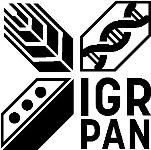 Strzeszyńska 34, 60-479 PoznańTel. centrala: 61 6550200,  sekretariat: 61 6550255      E-mail: office@igr.poznan.pl      www.igr.poznan.pl  NIP: 7811621455      REGON: 000326204        BDO: 000017736Oznaczenie sprawy: IGR/ZP/066/11/2021				Poznań, dnia 12 listopada 2021 r.Informacja z otwarcia ofertna dostawę analizatora wielkości cząstek do Instytutu Genetyki Roślin Polskiej Akademii NaukZamawiający zamierza przeznaczyć na realizację zamówienia: 270 000,00 zł brutto								………………………………………………………..								(data i podpis osoby kierownika Zamawiającego 								lub osoby upoważnionej)Numer ofertyNazwa (firma)i adres wykonawcyCena bruttoTermin dostawyTermin gwarancji1.Anton Paar Poland Sp. z o.o.ul. Hołubcowa 12302-854 Warszawa261 997,389 tygodni36 miesięcy